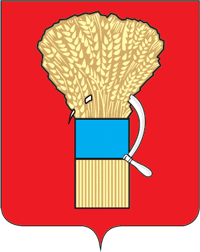 ДУМАУССУРИЙСКОГО ГОРОДСКОГО ОКРУГАРЕШЕНИЕ«___» _________ 2021 г.                г. Уссурийск                                       № _____О внесении изменений в решение Думы Уссурийского городского округа от 27 июня 2006 года № 444  «О составе комиссии по восстановлению прав реабилитированных жертв политических репрессий Уссурийского городского округа»В соответствии с Федеральным законом от 06 октября 2003 года                     № 131-ФЗ «Об общих принципах организации местного самоуправления 
в Российской Федерации», решением Думы Уссурийского городского округа от 29 сентября 2009 года № 102 «О структуре администрации Уссурийского городского округа», Уставом Уссурийского городского округа Дума Уссурийского городского округаРЕШИЛА:1. Внести в решение Думы Уссурийского городского округа 
от 27 июня 2006 года № 444 «О составе комиссии по восстановлению прав реабилитированных жертв политических репрессий Уссурийского городского округа» (далее – решение) следующие изменения:в приложении к решению Думы:1) в пункте 1 слова «Заместитель главы администрации Уссурийского городского округа по вопросам социальной сферы» заменить словами 
«Заместитель главы администрации, руководитель аппарата администрации Уссурийского городского округа»;2) в пункте 3 слова «управления охраны здоровья, трудовых 
и социальных отношений» заменить словами «отдела охраны здоровья, трудовых и социальных отношений управления социальных отношений»;3) в пункте 10 слова «управления охраны здоровья, трудовых 
и социальных отношений» заменить словами «управления социальных отношений».2. Настоящее решение вступает в силу со дня его принятия.Председатель ДумыУссурийского городского округа_________________ А.Н. ЧернышГлава Уссурийского городского округа ____________________ Е.Е. Корж